LAZDIJŲ RAJONO SAVIVALDYBĖS TARYBASPRENDIMASDĖL LAZDIJŲ RAJONO SAVIVALDYBĖS SOCIALINIŲ PASLAUGŲ 2019 METŲ PLANO PATVIRTINIMO2019 m. birželio 17 d. Nr. 34-67 LazdijaiVadovaudamasi Lietuvos Respublikos vietos savivaldos įstatymo 16 straipsnio 4 dalimi, Lietuvos Respublikos socialinių paslaugų įstatymo 13 straipsnio 3 dalimi, Socialinių paslaugų planavimo metodikos, patvirtintos Lietuvos Respublikos Vyriausybės . lapkričio 15 d. nutarimu Nr. 1132 „Dėl Socialinių paslaugų planavimo metodikos patvirtinimo“, 33 punktu, Lazdijų rajono savivaldybės taryba nusprendžia:Patvirtinti Lazdijų rajono savivaldybės socialinių paslaugų 2019 metų planą (pridedama).Savivaldybės merasRosvita Rupšienė, tel. (8 318) 51 399PATVIRTINTALazdijų rajono savivaldybės tarybos2019 m. gegužės       d. sprendimu Nr. LAZDIJŲ RAJONO SAVIVALDYBĖS SOCIALINIŲ PASLAUGŲ 2019 METŲ PLANASI SKYRIUSĮVADASBendra informacija.Lazdijų rajono savivaldybės socialinių paslaugų 2019 metų planas (toliau – Socialinių paslaugų planas) parengtas vadovaujantis Socialinių paslaugų įstatymu, Lietuvos Respublikos Vyriausybės . lapkričio 15 d. nutarimu Nr. 1132 „Dėl Socialinių paslaugų metodikos patvirtinimo“ patvirtinta Socialinių paslaugų planavimo metodika, Lietuvos Respublikos socialinės apsaugos ir darbo ministro . balandžio 12 d. įsakymu Nr. A1-104 „Dėl Socialinių paslaugų plano formos ir Socialinių paslaugų efektyvumo vertinimo kriterijų patvirtinimo“, Lazdijų rajono savivaldybės 2019–2021 metų strateginio veiklos plano prioritetines sritis, tikslus ir uždavinius, Lazdijų rajono savivaldybės 2019–2021 metų programas, atsižvelgiant į Lazdijų rajono savivaldybės 2011–2020 metų strateginio plėtros planą, Alytaus regiono 2014–2020 metų plėtros planą, patvirtintą Alytaus regiono plėtros tarybos 2015 m. spalio 26 d. sprendimu Nr. 51/6S-34 bei kitais teisės aktais.Socialinių paslaugų teikimo ir plėtros tikslai.Socialinių paslaugų teikimo tikslas – sudaryti sąlygas asmeniui (šeimai) ugdyti ar stiprinti gebėjimus ir galimybes spręsti savo socialines problemas, palaikyti socialinius ryšius su visuomene, padėti įveikti socialinę atskirtį. Socialinės paslaugos teikiamos siekiant užkirsti kelią asmens, šeimos, bendruomenės socialinėms problemoms kilti, taip pat visuomenės socialiniam saugumui užtikrinti.Socialinių paslaugų teikimo ir plėtros tikslai Lazdijų rajono savivaldybėje atitinka septynioliktos Lietuvos Respublikos Vyriausybės programos, patvirtintos Lietuvos Respublikos Seimo 2016 m. gruodžio 13 d. nutarimu Nr. XIII-82, priemones, Valstybės ilgalaikės raidos strategijos, patvirtintos Lietuvos Respublikos Seimo 2002 m. lapkričio 12 d. nutarimu Nr. IX-1187, pagrindinį tikslą „Sukurti aplinką plėtoti šalies materialinei ir dvasinei gerovei, kurią apibendrintai nusako žinių visuomenė, saugi visuomenė ir konkurencinga ekonomika“, kryptį „Socialinės paramos plėtra ir skurdo bei socialinės atskirties įveikimas“ ir jos pagrindinius veiksmus „Teikti prevencines ir reabilitacines socialines paslaugas socialinės atskirties grupėms, prievartą ir išnaudojimą patyrusiems, sergantiems priklausomybės ligomis, grįžusiems iš įkalinimo vietų ir kitiems asmenims“, „Geriau panaudoti nevyriausybinių organizacijų išteklius ir gebėjimus socialinei paramai tobulinti“ bei kitus veiksmus.Alytaus regiono 2014–2020 metų plėtros plano, patvirtinto Alytaus regiono plėtros tarybos 2015 m. spalio 26 d. sprendimu Nr. 51/6S-34, tikslą „Gerinti viešųjų paslaugų kokybę ir prieinamumą“ ir uždavinį „Socialinio būsto ir socialinių paslaugų prieinamumo pažeidžiamiausioms gyventojų grupėms padidinimas“.Lazdijų rajono savivaldybės plėtros plano, patvirtinto Lazdijų rajono savivaldybės tarybos 2011 m. birželio 29 d. sprendimu Nr. 5TS-61 „Dėl Lazdijų rajono savivaldybės strateginio plėtros plano patvirtinimo“, 3 prioriteto „Žmogiškųjų išteklių ir socialinė plėtra“ tikslo „Užtikrinti gyventojų socialinį saugumą uždavinius: 1. „Užtikrinti socialinių paslaugų prieinamumą ir įvairovę“, 2. „Gerinti socialinių paslaugų kokybę bei didinti darbuotojų kvalifikaciją“, 3. „Gerinti socialines paslaugas teikiančių įstaigų infrastruktūrą“. Lazdijų rajono savivaldybės 2019–2021 metų strateginio veiklos plano, patvirtinto Lazdijų rajono savivaldybės tarybos 2019 m. vasario 21 d. sprendimu Nr. 5TS-1577 „Dėl Lazdijų rajono savivaldybės 2019–2021 metų strateginio plano patvirtinimo“, tikslo „Bendradarbiauti su valstybės įmonėmis, įstaigomis, nevyriausybinėmis organizacijomis“ uždavinį „Atlikti neveiksnių asmenų būklės peržiūrėjimo funkciją“ , tikslo „Optimizuoti socialinių paslaugų infrastruktūrą“, uždavinį „Teikti socialinės globos paslaugas“, tikslo „Teikti Lietuvos Respublikos įstatymais, Lietuvos Respublikos Vyriausybės nutarimais ir Savivaldybės norminiais teisės aktais numatytą piniginę socialinę paramą.“, uždavinį „Teikti piniginę socialinę paramą Lazdijų rajono savivaldybės nepasiturintiems gyventojams“.3. Socialinių paslaugų plano rengėjai.Socialinių paslaugų plano rengėjas – Lazdijų rajono savivaldybės administracijos Socialinės paramos skyrius (toliau – Socialinės paramos skyrius). II SKYRIUS BŪKLĖS ANALIZĖ4. Savivaldybės socialinės ekonominės ir demografinės situacijos įvertinimas.     2 lentelė.4.1. Gyventojų socialinių paslaugų poreikius sąlygojantys veiksniai.Lazdijų rajono savivaldybėje pagrindinė socialinių paslaugų organizatorė yra Lazdijų rajono savivaldybės administracija, o socialines paslaugas teikia biudžetinės ir viešosios įstaigos, nevyriausybinės organizacijos. Rinkos ekonomikos sąlygos išryškino žmonių grupes, kurioms socialinės paslaugos tapo itin svarbios. Tai asmenys, patiriantys socialinę riziką, vaikai su negalia ir jų šeimos, likę be tėvų globos vaikai, suaugę asmenys su negalia ir jų šeimos, senyvo amžiaus asmenys ir jų šeimos, vaikus globojančios šeimos, kiti asmenys ir šeimos. Jiems Lazdijų rajono savivaldybėje yra teikiamos: bendrosios socialinės paslaugos (informavimas, konsultavimas, tarpininkavimas ir atstovavimas, maitinimo organizavimas, aprūpinimas būtiniausiais drabužiais ir avalyne, transporto organizavimas, sociokultūrinės paslaugos, lydėjimas, kitos bendrosios socialinės paslaugos);specialiosios socialinės paslaugos, kurios skirstomos į socialinę priežiūrą (pagalba į namus, socialinių įgūdžių ugdymas ir palaikymas, apgyvendinimas savarankiško gyvenimo namuose, pagalba globėjams (rūpintojams) ir įvaikintojams) ir socialinę globą (dienos socialinė globa, trumpalaikė socialinė globa, ilgalaikė socialinė globa).Kaip ir kitų šalies savivaldybių, Lazdijų rajono savivaldybės gyventojų socialinių paslaugų poreikius lemia panašūs veiksniai:- visuomenės senėjimas. Lietuvoje, kaip ir kitose Europos Sąjungos valstybėse narėse, kasmet vis didesnę dalį sudaro pensinio amžiaus žmonės. Statistikos departamento duomenimis, Lazdijų rajono savivaldybėje 2018 m. tokių žmonių buvo 5056, tai sudaro 27 proc. visų savivaldybės gyventojų. Senyvo amžiaus asmenims dažniausiai reikalinga pagalba į namus, socialinė globa bei slauga;- negalia. Lazdijų rajono savivaldybėje gyvena 511 asmenys, kuriems nustatytas specialus nuolatinės slaugos poreikis, 610 asmuo, kuriems nustatytas specialus nuolatinės priežiūros (pagalbos) poreikis, 399 neįgalūs asmenys, kuriems mokamos šalpos neįgalumo pensijos, 146 neįgalūs vaikai. Neįgaliems asmenims dažniausiai reikalinga pagalba į namus, dienos socialinė globa asmens namuose ar institucijoje ir apgyvendinimas globos namuose;- nedarbas. Nedarbas siejamas su asmens ir jo šeimos pajamų neturėjimu ir dėl to negalėjimu apsirūpinti pirmo būtinumo prekėmis (maistas, drabužiai), apmokėti būsto, komunalines paslaugas, už vaikų ir (ar) savo mokslą. Finansinis nepajėgumas yra susijęs su sveikatos draudimo nebuvimu, negalėjimu apsidrausti nuo nelaimių. Čia gali padėti tarpininkavimo ir atstovavimo, maitinimo, aprūpinimo drabužiais ir kitos bendrosios socialinės paslaugos.  Kiti rodikliaiStatistikos departamento duomenimis, 2018 m. sausio 1 d. Lietuvoje gyveno 2 mln. 847 tūkst. 904 gyventojų. Lazdijų rajono savivaldybės, kaip ir visos Lietuvos, gyventojų skaičius ir toliau mažėja.Gyventojų skaičius Lazdijų rajono savivaldybėje (metų pradžioje)3 lentelė.5. Esamos socialinių paslaugų infrastruktūros savivaldybėje analizė.4 lentelė.* Vidutinis gavėjų skaičius per mėnesįSocialinių paslaugų infrastruktūros išsidėstymas ir socialinių paslaugų teikimo savivaldybėje pakankamumo lygis. 5 lentelė. Pagrindiniai socialinių paslaugų teikėjai Lazdijų rajono savivaldybėje.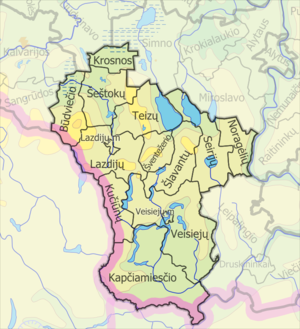 Socialines paslaugas administruoja Socialinės paramos skyrius, o teikia Lazdijų rajono savivaldybės įsteigtos socialinių paslaugų įstaigos, kurios vykdo socialines programas, nevyriausybinės organizacijos, iš kurių perkamos socialinės paslaugos ir kurių projektai iš dalies finansuojami iš savivaldybės biudžeto lėšų, įstaigos, su kuriomis sudaromos lėšų kompensavimo už suteiktas paslaugas sutartys:Viešoji įstaiga Lazdijų socialinių paslaugų centras įkurtas 2005 m. buvusiose Lazdijų ligoninės patalpose. Įstaigos adresas: Kauno g. 8, 67129 Lazdijai. Ši įstaiga yra pagrindinė socialinių paslaugų teikėja Lazdijų rajono savivaldybėje. Įstaigoje veikia šie padaliniai: Socialinės globos namai – 36 vietos;Savarankiško gyvenimo namai – 10 vietų;Dienos socialinės globos centras – 20 vietų;Integrali pagalba į namus – 30 vietų.	Taip pat teikiamos įvairios bendrosios socialinės paslaugos, pagalba į namus, socialinę riziką patiriančių šeimų ir jose augančių vaikų socialinė priežiūra jų namuose, neįgalieji ir specialiųjų poreikių asmenys aprūpinami neįgaliųjų techninės pagalbos priemonėmis. Įstaigoje veikia vaikų dienos centras pagal Socialinės apsaugos ir darbo ministerijos organizuojamą Vaikų dienos centrų projektą.Įstaiga teikia socialinių įgūdžių ugdymo ir palaikymo prausiantis ir skalbiantis paslaugą Verstaminų daugiafunkciame centre.6 lentelė. Lazdijų socialinių paslaugų centro struktūra.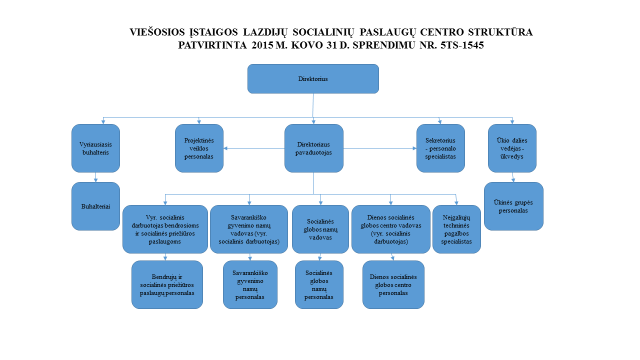 Integrali pagalba į namus. Per 2017 m. buvo vykdomas, prasidėjęs 2016 m. rugsėjo 22 d. ir planuojamas vykdyti iki 2019 m. birželio 21 d., projektas ,,Integrali pagalba į namus Lazdijų rajono savivaldybėje“. 2018 m. integralios pagalbos namuose paslaugomis pasinaudojo 51 specialiųjų poreikių asmenų.	Lazdijų rajono savivaldybės socialinės globos centras „Židinys“ – biudžetinė įstaiga. Įstaigos adresas: Vilniaus g. 1, LT-67106 Lazdijai. Bendruomeniniuose vaikų globos namuose teikiama ilgalaikė ir trumpalaikė socialinė globa vaikams, netekusiems tėvų globos. Bendruomeniniai vaikų globos namai įsikūrė 2017 m. balandžio 7 d. Viena bendruomeninių namų šeimyna įsikūrusi Kaštonų g. 1, Bajoriškių k., Lazdijų r. Šioje šeimynoje gali gyventi 9 globotiniai. Kita šeimyna įsikūrusi Staidarų g. 10, Staidarų k, Lazdijų r., šioje šeimynoje gali gyventi 10 globotinių. 2018 m. pabaigoje buvo globojama 19 vaikų. Perėjimo nuo institucinės globos prie šeimoje ir bendruomenėje teikiamų paslaugų neįgaliesiems ir likusiems be tėvų globos vaikams 2014–2020 metų veiksmų plano vienas iš tikslų – užtikrinti darnią aplinką ir sąlygas kiekvienam vaikui (ir neįgaliam vaikui) augti savo šeimoje, o likusiems be tėvų globos vaikams augti globėjų, įtėvių šeimoje ar šeimynoje ir gauti pagalbą bendruomenėje. 2017 m. buvo ieškoma sprendimų sukurti institucinei globai alternatyvias bendruomenines paslaugas. Tuo tikslu 2017 m. Lazdijų rajono savivaldybės taryba reglamentavo budinčio globėjo veiklą. Budintis globėjas – tai asmuo ar šeima, atitinkantys visas asmenines ir buitines sąlygas, apmokyti kaip elgtis su globojamais vaikais, o ištikus krizei vaiko biologinėje šeimoje, gali priimti į savo namus vaiką bet kuriuo paros metu. Budinčio globėjo šeimoje gali būti apgyvendinama nuo 1 iki 3 vaikų. Vaikų skaičius neribojamas, kai paimami vaikai iš vienos šeimos. Laikinas apgyvendinimas gali trukti iki 14 parų, laikinoji (trumpalaikė) socialinė globa (rūpyba) ─ ne ilgiau kaip 12 mėn., kuri gali būti pratęsta iki 6 mėnesių trukmės, pervertinus socialinės globos poreikį. 2018 m. Lazdijų rajono savivaldybės socialinės globos centre „Židinys“ dirbo 2 socialinės globėjos. 2018 m. pabaigoje dar 2 asmenys tapo budinčiais globotojais. Budintys globotojai įdarbinti Lazdijų rajono savivaldybės socialinės globos centre „Židinys“. Buvo sudaryta budinčio globotojo tarpusavio bendradarbiavimo ir paslaugų teikimo sutartis, pagal kurią budintis globotojas funkcijas vykdė savo namuose, įsipareigodamas atlikti visas pareigas, numatytas Lietuvos Respublikos civiliniame kodekse nepilnamečio vaiko globėjui (rūpintojui). 2018 m. budinčių globotojų šeimose buvo globojami 3 vaikai, o socialinių globėjų šeimose – 12 vaikų, netekusių tėvų globos. 2018 m. kovo 23 d. sprendimu Nr. 5TS-1242 „Dėl Lazdijų rajono savivaldybės socialinės globos centro „Židinys“ skyrimo vykdyti globos centro funkcijas“, socialinės globos centrui „Židinys“ paskirta vykdyti Globos centro funkcijas. Globos koordinatorius – globos centro socialinis darbuotojas, socialinis pedagogas, psichologas, atestuotas darbuotojas, koordinuojantis pagalbą budinčiam globotojui, socialiniam globėjui, šeimynos dalyviams, įtėviams. Bendras Globos centro koordinuojamų šeimų skaičius –  29. Globos centre sistemingai buvo vykdoma globėjų, budinčių globotojų ir įtėvių paieška bei sistemingai vedami GIMK mokymai. 7 lentelė. Lazdijų rajono savivaldybės socialinės globos centro „Židinys“ struktūra.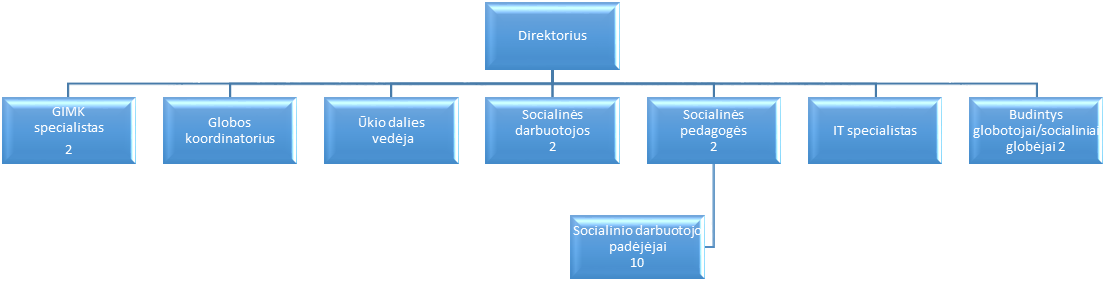 Duomenys apie 2018 m. suteiktas globėjų (rūpintojų) ir įtėvių paieškos, rengimo, atrankos, konsultavimo ir pagalbos jiems teikimo paslaugas pagal Globėjų (rūpintojų) ir įtėvių mokymo ir konsultavimo (toliau – GIMK) programą:8 lentelė.9 lentelė. Parengtos išvados dėl asmenų tinkamumo tapti globėjais (rūpintojais) ir įtėviais, dėl fizinio asmens pasirengimo priimti vaiką laikinai svečiuotis ir kt.10 lentelė. Konsultavimo, informavimo ir kitos paslaugos.*Konsultavimo paslauga – individuali pagalba asmeniui, sprendžiant atvejus, susijusius su socialiniais, psichologiniais, vaikų ugdymo klausimais, vaikų globa (rūpyba) ar įvaikinimu.**Informavimo paslauga – bendro pobūdžio informacijos suteikimas asmeniui teisiniais ir kitais klausimais, nukreipimas į kitas įstaigas dėl pagalbos ir kt.Seirijų bendruomenės komitetas, įstaigos būstinė – Vytauto g. 44, Seirijų mstl., Lazdijų r. sav. Organizacija įkurta 2001 m. birželio 1 d. Seirijų bendruomenės komitetas socialines paslaugas pradėjo teikti nuo 2005 m., įkūręs socialinių paslaugų centrą „Šilas“. Centre yra 2 padaliniai. Švaros padalinyje teikiamos asmens higienos paslaugos: skalbimo, pirties ir prausimosi. Šiomis paslaugomis naudojasi visi seniūnijos gyventojai. Asmenims, kurių pajamos mažos ir jų gyvenamuosiuose būstuose nėra patogumų, paslaugos teikiamos nemokamai, jas apmoka Lazdijų rajono savivaldybė. Kiti paslaugas perka patys. Vaikų dienos padalinio patalpose Vaikų dienos centro paslaugos teikiamos nuo 2005 m. socialinę riziką patyrusių ir socialiai remtinų šeimų vaikams. Savaitgaliais teikiamos sociokultūrinės paslaugos jaunimui. Organizuojami užimtumo vakarai. m. įgyvendinti šie projektai:Seirijų bendruomenės vaikų dienos padalinys – paslaugas gavo 15 vaikų, 9 šeimos.Socialinės reabilitacijos paslaugos neįgaliesiems – paslaugas gavo 15 neįgaliųjų.„Tęskime tradicijas” – projekto įgyvendinimo laikotarpiu prieš Šv. Kalėdas buvo aplankyta 40 sunkią negalią turinčių asmenų.Seirijų bendruomenės komitetas vidutiniškai per mėnesį aptarnauja 39 paslaugų gavėjus. Šiuo metu vykdomi 2 projektai: Seirijų bendruomenės Vaikų dienos padalinys, paslaugas gauna 15 vaikų, 8 šeimos; Socialinės paslaugos neįgaliesiems bendruomenėje – 10 neįgaliųjų. Veisiejų seniūnijos bendruomenės komitetas, įstaigos būstinė – Santarvės 3, Veisiejai, Lazdijų r. sav. Organizacija įkurta 2001 metais. Veisiejų seniūnijos bendruomenės komiteto Socialinių paslaugų centras teikia paslaugas jau antrą dešimtmetį. Čia galima pasinaudoti teikiamomis prausimosi ir skalbimo paslaugomis. Kasmet vykdoma Veisiejų vaikų dienos centro veikla. Nuo 2010 m. socialinės paslaugos teikiamos neįgaliesiems (prie bendruomenės komiteto veikia neįgaliųjų rankdarbių studija „Kuparėlis“). Suteikiamos patalpos veiklai vykdyti, projektas įgyvendinamas pagal programą „Socialinės reabilitacijos paslaugos neįgaliesiems bendruomenėje“; suteikiamos patalpos pagyvenusių žmonių klubui „Ančios bangos“. Šiuo metu vykdomi du projektai: „Socialinės reabilitacijos paslaugų neįgaliesiems bendruomenėje projektas“ bei „Veisiejų vaikų dienos centras“. Kasdien suteikiamos paslaugos vidutiniškai 25 gavėjams.  Krosnos miestelio bendruomenės komitetas, socialinių paslaugų centras „Sūrava“, įstaigos būstinė – Alytaus g. 57, Krosna, Lazdijų r. sav. Organizacija įkurta 2002 m. balandžio 26 d. Asmenų socialinės grupės, kurioms teikiamos socialinės paslaugos: socialinę riziką patiriančios šeimos, daugiavaikės šeimos, mažas pajamas gaunančios šeimos, neįgalūs asmenys. Teikiamos socialinės paslaugos – asmens higienos ir priežiūros paslaugos (teikiamos nuo 2007-04-05), socialinės priežiūros paslaugos vaikams ir jų šeimoms (teikiamos nuo 2008-04-01). 2018 metais  vykdyti socialinės veiklos projektai – vaikų dienos centras „Naminukai“ (per dieną 15 vaikų), asmens higienos ir priežiūros paslaugos (per dieną 2 asmenys). 2019 metais vykdomas socialinės veiklos  projektas – vaikų dienos centras,, Naminukai‘‘ (per dieną 23 vaikai), asmens higienos ir priežiūros paslaugos (per dieną 2 asmenys).N. Kirsnos kaimo bendruomenės komitetas, įstaigos būstinė – Mokyklos g. 4, N. Kirsnos k., Šeštokų sen., Lazdijų r. sav. Organizacija įkurta 2002 m. vasario 6 d. Organizacijos pagrindinis tikslas yra skatinti bendruomenės narių socialinį ir visuomeninį aktyvumą, padėti jiems integruotis į šalies ekonominį gyvenimą. Organizacija šiuo tikslu organizuoja susirinkimus, nagrinėja veiklos teritorijoje esamas problemas, palaiko ryšius su kitomis organizacijomis, bendradarbiauja su seniūnija, kultūros, švietimo įstaigomis organizuojant bendruomenės kultūrinius renginius, teikia siūlymus valdžios institucijomis dėl seniūnijos vystymo perspektyvų.Organizacija 2017 m. įgyvendino Socialinės reabilitacijos paslaugų neįgaliesiems bendruomenėje projektą. Jis buvo skirtas Šeštokų seniūnijos N. Kirsnos kaimo bendruomenės neįgaliesiems ir jų šeimų nariams, gyvenantiems aplinkiniuose kaimuose: Lopiškių k., Maišymų k., Gumbelių k., Čėsniškės k., Pakirsnių k., D. Kirsnos k., N. Kirsnos. Į projektinę veiklą bus įtraukti 20 neįgaliųjų ir 10 jų šeimos narių.Organizacija organizuoja tradicines šventes visiems bendruomenės gyventojams, kartu ir neįgaliesiems. Atsiradus galimybei, ketinama plėsti paslaugų gavėjų ir tikslinių grupių skaičių. Bendruomenė tikisi įtraukti į bendruomenės veiklą ir šeimas su mažamečiais vaikais, organizuoti paskaitas, stovyklas, šeimoms įdomias veiklas. Varnėnų kaimo bendruomenė – aktyvi Lazdijų rajono savivaldybės teritorijoje veikianti nevyriausybinė organizacija, turinti socialinės veiklos projektų įgyvendinimo patirtį, neabejinga socialinę riziką patiriančioms šeimoms ir jų vaikams, bei nepasiturinčių gyventojų (vaikų ir (ar) tėvų) likimui.Varnėnų kaimo bendruomenė įgyvendina socialinės reabilitacijos paslaugų neįgaliesiems bendruomenėje projektus nuo 2012 m. Projektų įgyvendinimo laikotarpiu buvo rengiami užimtumo būreliai padedantys neįgaliesiems ir jų šeimos nariams ugdyti kūrybiškumą, atrasti savęs realizavimo nišą, skatinantys verslumą. Varnėnų kaimo bendruomenės teritorijoje didžiąją dalį gyventojų sudaro vaikai, pensininkai. Dirbantieji dažnai visą savo dėmesį sutelkia į darbą ir savo šeimą, o kaimynai, kuriais nėra kam pasirūpinti, dažnai lieka pamiršti. Miestuose ir miesteliuose tokius neįgalius gyventojus lanko ir jais rūpinasi socialiniai darbuotojai (padeda buityje, esant reikalui parūpina būtiniausių maisto produktų ir vaistų, padeda pasiekti gydymo ar kitas įstaigas, padeda sutvarkyti iškilusias problemas), tačiau gyvenant kaime tokių paslaugų gavimas neįgaliajam yra sudėtingas arba neįmanomas, todėl bendruomenė norėdama palengvinti neįgaliųjų dalią planuoja teikti asmeninio asistento paslaugas. Teikiant tokias paslaugas bus įdarbinamas socialinis darbuotojas, kuris neįgaliesiems padės susitvarkyti iškilusius rūpesčius ir problemas. 2016 - 2019 metais Varnėnų kaimo bendruomenė įgyvendina projektą „Varnėnų kaimo bendruomenės vaikų dienos centras“. Paslaugas gauna 15 vaikų. 2018 – 2021 metais kartu su Lazdijų rajono savivaldybės administracija pradėjo vykdomas projektas „Kompleksinės paslaugos šeimai Lazdijų rajono savivaldybėje“. Viešoji įstaiga Kapčiamiesčio globos namai, adresas: Vytauto g. 11, Kapčiamiestis, Lazdijų r. sav. Dėl senėjimo tendencijų stebimas ilgalaikes socialines paslaugas norinčių gauti asmenų skaičiaus didėjimas. Paslaugų gavėjų skaičius nuolat yra didesnis, negu Kapčiamiesčio globos namai gali suteikti paslaugų. 2014 m. pradžioje globos namuose buvo įrengta 21 vieta, gyveno 21 paslaugų gavėjas, laukiančių eilėje buvo 12. Įstaiga 2014 m. pabaigoje gavo licenciją paslaugas teikti pastate, esančiame Kranto g. 5, paslaugas teikė 33 paslaugos gavėjams. Nuo 2015 m. sausio 1 d. globos namuose teikiamos Dienos socialinės globos paslaugos suaugusiems asmenims su negalia institucijoje ir senyvo amžiaus, suaugusiems asmenims su negalia namuose. 2015 m. Kapčiamiesčio globos namuose nuolat gyveno 33 paslaugų gavėjai, o laukiančių eilėje buvo 5 asmenys. 2018 m. I korpuse, esančiame Vytauto g.11, Kapčiamiestis, Lazdijų r. sav., ilgalaikė socialinė globa teikiama 22 paslaugų gavėjams, o įgyvendinus projektą „Socialinių paslaugų infrastruktūros modernizavimas ir plėtra VšĮ Kapčiamiesčio globos namuose“, ilgalaikės socialinės globos paslaugos pradėtos teikti ir II korpuse, esančiame Kranto g.5, Kapčiamiestis, Lazdijų r. sav.  dar 21 paslaugų gavėjui.  2019 m. pradžioje laukiančių eilėje gauti paslaugas yra 6.Lazdijų rajono neįgaliųjų draugija rūpinasi visais rajone gyvenančiais neįgaliaisiais ir jų šeimos nariais, vienija 288 neįgaliuosius, iš jų – 6 vaikus, 282 suaugusiuosius. Iš jų 30% sudaro neįgalūs asmenys, kuriems nustatytas 0% – 25% darbingumo lygis arba dideli specialieji poreikiai; 53% organizacijos narių – nustatytas 30% - 40% darbingumo lygis arba vidutiniai specialieji poreikiai; 17% – nustatytas 45% – 55% darbingumo lygis arba nedideli specialieji poreikiai. 60% neįgaliųjų gyvena kaimo vietovėse. Lazdijų rajono neįgaliųjų draugija turi pritaikytas patalpas ir reikiamas sąlygas savarankiškumo ir užimtumo didinimui, kuriose ir teikia minėtas paslaugas. Socialinės reabilitacijos paslaugų neįgaliesiems bendruomenėje projektus organizacija vykdo nuo 2004 metų. Lazdijų rajono savivaldybėje nuolat daugėja senyvo amžiaus asmenų, atsiranda vis daugiau neįgaliųjų, kuriems reikalinga pagalba. Teikiamos šios paslaugos:1. Individuali pagalba neįgaliajam:1.1. Pagalba neįgaliesiems, lankantis užimtumo, ugdymo, reabilitacijos, sveikatos priežiūros, teisėsaugos ir kitose įstaigose, teikiamos nuolatinės ir vienkartinės paslaugos tiems neįgaliesiems, kuriems yra sunku patekti lankantis užimtumo, ugdymo, reabilitacijos, sveikatos priežiūros, teisėsaugos, bankus ir kitose viešąsias paslaugas teikiančiose įstaigose (palydint ir pavežant). Šios paslaugos ypatingai reikalingos vyresniems sunkią fizinę negalią turintiems žmonėms. 1.2. Pagalba sprendžiant įsidarbinimo, darbo paieškos, motyvacijos dirbti ir dalyvauti profesinėje reabilitacijoje didinimo, palaikymo darbo vietoje klausimus. Palaikomi ryšiai su darbo birža ir darbingo amžiaus neįgaliaisiais, bendraujama su profesinės reabilitacijos įstaigomis, paslaugomis naudojasi 4 neįgalieji .1.3. Pagalba sprendžiant buityje kylančias problemas (mokymo sveikai gyventi, apsitarnauti, orientuotis ir judėti aplinkoje bei naudotis techninės pagalbos priemonėmis ir valdyti ligą ar negalią, savarankiškai spręsti kasdienines problemas) tik asmenims, turintiems nustatytą 0-40% darbingumo lygį, arba didelių ar vidutinių specialiųjų poreikių lygį. Individualią pagalbą neįgaliesiems teikiantys darbuotojai stebi padėtį šeimose, teikia jiems visokeriopą pagalbą, kad neįgalus vaikas ar suaugęs kuo ilgiau gyventų šeimoje.2. Neįgaliųjų dienos užimtumas, kuris apima bendrųjų darbinių įgūdžių formavimą, įtvirtinimą ir ugdymą; užimtumą amatų būreliuose ir klubuose, bei socialinių įgūdžių ugdymą ir palaikymą. Neįgalieji  motyvuojami dirbti draugijoje aktyviai veikiančiame rankdarbių būrelyje. Organizuojami mokymai siuvimo, mezgimo, siuvinėjimo, kurti gaminius iš karoliukų, medžiagos, popieriaus, mokomi kurti aksesuarus iš vilnos, užtrauktukų, įvairių audinių ir kt. Dalyvaudami rankdarbių gamybos būrelyje neįgalieji išmoksta amatų, gaminti įvairius dirbinius, bendrauja, dalinsis patirtimi, tobulina įgūdžius. Rengiamos rankdarbių parodėlės, pagamintus gaminius dovanoja renginių metu svečiams, vaikams ir kitiems neįgaliesiems, vyksta į parodas – muges kuriose realizuoja savo gaminius. Vyksta į pažintinius bendradarbiavimo su kitomis draugijomis susitikimus, dalinasi patirtimi.3. Meninių gebėjimų lavinimas. Neįgaliųjų draugijoje yra suburtas ansamblis „Atjauta“, kuris dalyvauja respublikiniuose renginiuose, draugijos rengiamose vakaronėse, bendruomenės renginiuose. 9 neįgalieji dalyvauja nuolatinėje kultūrinėje veikloje, mokosi naujų dainų, bendrauja su kitais kolektyvais taip gerindami savo pasitikėjimą savimi ir integruojasi į visuomenę. Ansamblio veiklą organizuoja meno vadovas. Ansamblis vyksta į įvairius renginius, apžiūras. Kolektyvo nariai kartu su savo šeimos nariais kiekvienais metais dalyvauja neįgaliųjų meninių kolektyvų „Vilties paukštė“ pasirodymuose, Lietuvos neįgaliųjų šventėje „Tau Vilniau“, koncertuoja kitų neįgaliųjų draugijų renginiuose.Lietuvos sutrikusio intelekto žmonių globos bendrijos „Viltis“ Lazdijų padalinys. Organizacija vykdo projektinę veiklą, skirtą Lazdijų rajone gyvenantiems intelekto sutrikimą turintiems asmenims,  jų šeimos nariams, suinteresuotiems asmenims prisidedantiems prie šių žmonių gyvenimo kokybės didinimo. 2018 m. buvo teikiama asmeninio asistento pagalba neįgaliesiems lankantis užimtumo, ugdymo, reabilitacijos, sveikatos priežiūros, teisėsaugos ir kitose įstaigose (palydint ir pavežant), padedant buityje spręsti kylančias problemas mokant sveikai gyventi, apsitarnauti, orientuotis ir judėti aplinkoje bei naudotis techninės pagalbos priemonėmis, pažinti ir valdyti ligą ar negalią, savarankiškai spręsti kasdienes problemas. 2019 m. Asociacijos „Viltis“ Lazdijų padalinys vienija 53 narius. Organizacija tęsia nuolatinio pobūdžio paslaugų teikimą neįgaliesiems ir jų šeimoms teikdama dienos užimtumo paslaugas: iš jų – 8 neįgaliems vaikams, 2 suaugusiems neįgaliesiems. Neįgaliųjų meninių gebėjimų lavinimo būrelis vyksta kartą per savaitę, šią paslaugą gauna 18 intelekto sutrikimą turinčių vaikų. Vieną kartą per mėnesį vyksta užsiėmimai sutrikusio intelekto žmonių šeimos nariams. Šią paslaugą gauna 25 asmenys. Viešoji įstaiga Vilniaus ir Alytaus regionų aklųjų centro Lazdijų rajono filialas Organizacijos adresas: Kauno g. 8, 67128 Lazdijai. Organizacija rūpinasi regėjimo negalią turinčiais asmenimis ir jų šeimos nariais. Kiekvienais metais organizacija vykdo Socialinės reabilitacijos paslaugų neįgaliesiems bendruomenėje projektą: teikia asmeninio asistento paslaugas, moko mobilumo, organizuoja veiklas užimtumo būreliuose. Taip pat organizuoja neįgaliųjų aprūpinimą techninės pagalbos priemonėmis, moko jomis naudotis, tarpininkauja neįgaliesiems įsigyjant garsines knygas.  Vaikų dienos centrų veikla. Lazdijų rajono savivaldybėje veikia 5 vaikų dienos centrai:Seirijų bendruomenės vaikų dienos centras;Varnėnų bendruomenės vaikų dienos centras;Veisiejų seniūnijos bendruomenės komiteto Vaikų dienos centras;Krosnos bendruomenės vaikų dienos centras „Naminukai“;Viešosios įstaigos Lazdijų socialinių paslaugų centro Vaikų dienos centras „Po pamokų“.11 lentelė. Vaikų dienos centrai.Lazdijų rajono savivaldybėje veikia ir kitos socialinėje srityje dirbančios nevyriausybinės organizacijos:Caritas aprūpina būtiniausiais drabužiais ir avalyne, maisto produktais;Sergančių cukriniu diabetu klubas „Diabetas“ teikia socialinę pagalbą asmenims, sergantiems cukriniu diabetu.Sergančiųjų onkologinėmis ligomis asociacija „Onkologinė savigalba Lazdijuose“ teikia sergantiesiems ir jų artimiesiems informacinę, socialinę ir psichologinę pagalbą.6. Savivaldybės galimybių teikti socialines paslaugas ir socialinių paslaugų poreikio įvertinimas. 12 lentelė. 13 lentelė. Rodikliai, sąlygojantys vaikų, netekusių tėvų globos, socialinę globą 2018 metais.IŠBRAUKTA IŠ APSKAITOS 12 lentelėGLOBOS NUSTATYMAS:13 lentelė.14 lentelė.Duomenys apie 2018 m. suteiktas globėjų (rūpintojų) ir įtėvių paieškos, rengimo, atrankos, konsultavimo ir pagalbos jiems teikimo paslaugas pagal Globėjų (rūpintojų) ir įtėvių mokymo ir konsultavimo (toliau – GIMK) programą:15 lentelė.Parengtos išvados dėl asmenų tinkamumo tapti globėjais (rūpintojais) ir įtėviais, dėl fizinio asmens pasirengimo priimti vaiką laikinai svečiuotis ir kt.16 lentelė.Konsultavimo, informavimo ir kitos paslaugos:17 lentelė.*Konsultavimo paslauga – individuali pagalba asmeniui, sprendžiant atvejus, susijusius su socialiniais, psichologiniais, vaikų ugdymo klausimais, vaikų globa (rūpyba) ar įvaikinimu.**Informavimo paslauga – bendro pobūdžio informacijos suteikimas asmeniui teisiniais ir kitais klausimais, nukreipimas į kitas įstaigas dėl pagalbos ir kt.III SKYRIUSUŽDAVINIAI IR PRIEMONIŲ PLANAS8. Toliau bus tęsiama:- 2019 m. įvertinus socialinių paslaugų poreikį, organizuoti dienos socialinės globos asmens namuose paslaugas suaugusiems, senyvo amžiaus asmenims ir vaikams su sunkia negalia;- 2019 m. įgyvendinti projektą „Integrali pagalba į namus Lazdijų rajono savivaldybėje“, organizuoti integralios pagalbos į namus paslaugas, kurias teiks projekto partneris viešoji įstaiga Lazdijų socialinių paslaugų centras; - 2019 m. įvertinus socialinių paslaugų poreikį, organizuoti pagalbos į namus paslaugas suaugusiems, senyvo amžiaus asmenims ir vaikams su negalia;- organizuoti trumpalaikės socialinės globos, kaip atokvėpio paslaugos, vaikams, suaugusiems asmenims ir senyvo amžiaus asmenims su sunkia negalia paslaugų teikimą;- stiprinti atestuotų socialinių darbuotojų pagalbos teikimą globėjams (rūpintojams) ir įvaikintojams; - skatinant vaikų, likusių be tėvų globos, globą šeimoje, finansuoti budinčių globotojų veiklą;- skatinant vaikų, likusių be tėvų globos, globą šeimoje, mokėti pagalbos pinigus socialiniams globėjams ir budintiems globotojams;- teikti prevencines socialines paslaugas šeimoms, patiriančioms socialinę riziką;- plėsti ilgalaikės ir trumpalaikės socialinės globos paslaugų teikimą senyvo amžiaus ir suaugusiems asmenims su negalia institucijoje, viešojoje įstaigoje Kapčiamiesčio globos namuose, pritaikant juos globos namų reikalavimams;- gerinti Lazdijų rajono savivaldybės socialinės globos centro „Židinys“ bendruomeninių vaikų globos namų infrastruktūrą;- gerinti Lazdijų rajono savivaldybės socialinės globos centro „Židinys“ Globos centro infrastruktūrą;- užtikrinti Globos centro veiklą;- užtikrinti neįgaliųjų pavėžėjimą jiems pritaikytu transportu.Prioritetinės socialinių paslaugų plėtros kryptys:- asmeninio asistento paslaugos teikimas, įgyvendinant  projektą;-ilgalaikių socialinių globos namų vietų steigimas;-psichologo paslaugos teikimas socialinę atskirtį patiriantiems rajono gyventojams;-negalią turinčių asmenų darbinių įgūdžių pritaikymas praktikoje.9. Priemonių planas18 lentelė.10. Valstybės įstaigose ir kitų savivaldybių pavaldumo įstaigose socialinių paslaugų poreikis 2019 m. 19 lentelė.IV SKYRIUSFINANSAVIMO PLANAS11. Socialinių paslaugų finansavimo šaltiniai:20 lentelė.12. Lėšų socialinėms paslaugoms paskirstymas 2019 m.21 lentelė.13. Savivaldybės finansinių galimybių palyginimas su numatytų priemonių finansavimu.Lazdijų rajono savivaldybės strateginiame veiklos plane numatytoms priemonėms įgyvendinti skiriama pakankamai lėšų.V SKYRIUSPLĖTROS VIZIJA IR PROGNOZĖ14. Socialinių paslaugų plėtros vizija.Įvertinus Lazdijų rajono gyventojams teikiamas socialines paslaugas pagal Lietuvos Respublikos socialinės apsaugos ir darbo ministro 2014 m. sausio 20 d. įsakymu Nr. A1-23 patvirtintus Socialinių paslaugų išvystymo normatyvus bei socialinių paslaugų gavėjų poreikius, per ateinančius 3 metus reikėtų ir toliau didinti socialinės priežiūros paslaugų aprėptį ir institucinį prieinamumą, plėtoti socialinės globos paslaugas, didinti bendrųjų socialinių paslaugų įvairovę ir aprėptį.15. Prognozuojamos socialinės paslaugos.Per ateinančius trejus metus teikiant socialines paslaugas ir plečiant socialinių paslaugų tinklą bei mastą Lazdijų rajono savivaldybėje, bus orientuojamasi į prioritetines socialinių paslaugų gavėjų grupes: senyvo amžiaus asmenis, neįgaliuosius, vaikus, netekusius tėvų globos, socialinę riziką patiriančias šeimas ir jose augančius vaikus. Šioms gavėjų grupėms plėtojant socialines paslaugas, ypatingas dėmesys bus skiriamas nestacionarių socialinių paslaugų, užtikrinančių pilnavertį asmens gyvenimą savo namuose, teikimui. Šios paslaugos tiek ekonominiu, tiek socialiniu požiūriu kur kas efektyvesnės nei ilgalaikės socialinės globos paslaugos, teikiamos stacionariose įstaigose. Prognozuojama, kad šioms paslaugų gavėjų grupėms bus plečiamos tokių rūšių paslaugos:- Senyvo amžiaus asmenims – pagalbos namuose, dienos socialinės globos namuose, dienos užimtumo centrų paslaugos. Šios paslaugos turėtų sudaryti palankias sąlygas asmeniui kuo ilgiau turėti savarankišką ir visavertį gyvenimą bendruomenėje, savo namuose bei sumažintų stacionarios globos poreikį;- Neįgaliesiems asmenims – dienos socialinės globos namuose paslaugos;- Vaikams, netekusiems tėvų globos – vaikų įvaikinimo šeimose skatinimas, globėjų paieška ir mokymas, ilgalaikės bei trumpalaikės socialinės globos bendruomeniniuose vaikų globos namuose bei globėjų šeimose plėtimas;- Šeimoms, kurios patiria riziką, ir vaikams – gerinti teikiamų socialinių įgūdžių ugdymo ir palaikymo paslaugų kokybę, plėsti dienos socialinės priežiūros centrų vaikams paslaugas;- Vaikams, netekusiems tėvų globos – kuriamos budinčių (socialinių) globėjų, budinčių globotojų paslaugos, mokami pagalbos pinigai.Teikiant paslaugas asmenims svarbu orientuotis į paslaugų kompleksiškumą, bendradarbiavimą bei komandinį darbą, paslaugų teikimą derinti su kitomis socialinės ir sveikatos apsaugos formomis.16. Išteklių prognozė ateinantiems 3 metams.Socialinėms paslaugoms teikti Lazdijų rajono savivaldybės gyventojams reikalingų lėšų poreikis per ateinančius 3 metus turėtų didėti. Lėšos ir toliau turėtų būti skirstomos atsižvelgiant į kasmet bei ilgalaikiuose planuose patvirtinamus prioritetus.  17. Siūlomos plėsti valstybės ir kitų savivaldybių teikiamos socialinės paslaugos, jų rūšys ir prognozuojamas mastas:28 lentelė.VI SKYRIUSSOCIALINIŲ PASLAUGŲ PLANO ĮGYVENDINIMO PRIEŽIŪRA18. Socialinių paslaugų plano įgyvendinimo priežiūros vykdytojai. Socialinių paslaugų plano įgyvendinimo priežiūrą vykdo Lazdijų rajono savivaldybės socialinių paslaugų įstaigų vadovai, perkamų socialinių paslaugų teikėjai ir Socialinės paramos skyrius pagal kuruojamą sritį. 19. Socialinių paslaugų plano įgyvendinimo priežiūros etapai ir įvertinimo rezultatai.Pasibaigus biudžetiniams metams, įstaigos Socialinės paramos skyriui pateikia priemonių įvykdymo ataskaitas. Socialinės paramos skyrius išanalizuoja įstaigų pateiktas programų vykdymo ataskaitas ir rengia bendrą Socialinės paramos skyriaus socialinių paslaugų vykdymo ataskaitą. Ataskaita analizuojama ir svarstoma bendra savivaldybėje nustatyta vykdomų programų stebėsenos tvarka.20. Pasiektų rezultatų, tikslų ir uždavinių analizė, numatytų vykdyti priemonių efektyvumas.Pasibaigus kalendoriniams metams, atsižvelgiant į pateiktus duomenis, bus atliekama pasiektų rezultatų, tikslų ir uždavinių analizė. Bus įvertinamos susidariusios aplinkybės ar kliūtys, turinčios įtakos socialinių paslaugų plano įgyvendinimui. Bus analizuojama, ar tenkinamas gyventojų poreikis socialinėms paslaugoms, jei ne – ieškoma alternatyvių paslaugų siekiant sumažinti poreikį kuriai nors paslaugų rūšiai. Taip pat bus kontroliuojama, ar visos plane numatytos priemonės įgyvendinamos, jei ne – analizuojamos priežastys.Vertinant vykdomų numatytų priemonių efektyvumą, bus vadovaujamasi Lietuvos Respublikos socialinės apsaugos ir darbo ministro patvirtintais Socialinių paslaugų efektyvumo vertinimo kriterijais.Pasiekti rezultatai, tikslai ir uždaviniai vertinami pagal Socialinių paslaugų efektyvumo vertinimo kriterijus, patvirtintus Lietuvos Respublikos socialinės apsaugos ir darbo ministro 2007 m. balandžio 12 d. įsakymu Nr. A1-104.______________LAZDIJŲ RAJONO SAVIVALDYBĖS TARYBOS SPRENDIMO „DĖL LAZDIJŲ RAJONO SAVIVALDYBĖS SOCIALINIŲ PASLAUGŲ 2019 METŲ PLANO PATVIRTINIMO“ PROJEKTOAIŠKINAMASIS RAŠTAS2019-05-23 Nr. Lazdijų rajono savivaldybės tarybos sprendimo „Dėl Lazdijų rajono savivaldybės socialinių paslaugų 2019 metų plano patvirtinimo“ projektas parengtas vadovaujantis Lietuvos Respublikos vietos savivaldos įstatymo 16 straipsnio 4 dalimi, Lietuvos Respublikos socialinių paslaugų įstatymo 13 straipsnio 3 dalimi, Socialinių paslaugų planavimo metodikos, patvirtintos Lietuvos Respublikos Vyriausybės . lapkričio 15 d. nutarimu Nr. 1132 „Dėl Socialinių paslaugų planavimo metodikos patvirtinimo“, 33 punktu.Šio projekto tikslas – patvirtinti Lazdijų rajono savivaldybės socialinių paslaugų 2019 metų planą.Parengtas sprendimo projektas neprieštarauja galiojantiems teisės aktams.Galimos neigiamos pasekmės – nėra.Dėl sprendimo projekto pastabų ir pasiūlymų negauta.Sprendimo projektą parengė Lazdijų rajono savivaldybės administracijos Socialinės paramos skyriaus vedėja Rosvita Rupšienė.Socialinės paramos skyriaus vedėja                                                                    Rosvita Rupšienė                                                                                                  Eil. Nr.RodiklisGyventojų (šeimų) skaičius 20181.Gyventojų skaičius 191152.Iš bendro gyventojų skaičiaus:2.1.pensinio amžiaus gyventojai 21 proc.2.2.suaugę asmenys su negalia (kurie gauna šalpos neįgalumo pensiją)3992.3.vaikai 18 proc.2.4.Iš jų vaikai su negalia (kuriems neįgalumas nustatytas nuo 2006-01-01)1463.Asmenys, patiriantys soc. riziką 964.Asmenys, gaunantys  socialinių įgūdžių ir palaikymo paslaugas235201620172018Lazdijų rajono savivaldybė204421982719115Eil. Nr.Socialinių paslaugų įstaigos tipas pagal žmonių socialines grupesSocialinių paslaugų įstaigos pavadinimasPavaldumasVietų (gavėjų) skaičiusVietų (gavėjų) skaičiusEil. Nr.Socialinių paslaugų įstaigos tipas pagal žmonių socialines grupesSocialinių paslaugų įstaigos pavadinimasPavaldumasiš visoiš jų finansuojamų savivaldybės1.Socialinės globos namai Viešoji įstaiga Lazdijų socialinių paslaugų centras (senų ir suaugusių asmenų su negalia socialinės globos namai)Lazdijų rajono savivaldybė36361.Socialinės globos namai Viešoji įstaiga Kapčiamiesčio globos namai (senų ir suaugusių asmenų su negalia žmonių socialinės globos namai)Kapčiamiesčio Dievo apvaizdos parapija33241.Socialinės globos namai Lazdijų rajono savivaldybės socialinės globos centras „Židinys“ (bendruomeniniai vaikų globos namai)Lazdijų rajono savivaldybė19152.Šeimynos--3.Laikino gyvenimo namai --4.Dienos socialinės globos centraiViešoji įstaiga Lazdijų socialinių paslaugų centras (senų ir suaugusių asmenų su negalia dienos socialinės globos centras)Lazdijų rajono savivaldybė2034.Dienos socialinės globos centraiViešoji įstaiga Kapčiamiesčio globos namai (suaugusių asmenų su negalia dienos socialinė globa)Kapčiamiesčio Dievo apvaizdos parapija114.Dienos socialinės globos centraiViešoji įstaiga Lazdijų socialinių paslaugų centras (dienos globa asmens namuose)Lazdijų rajono savivaldybė51-5.Savarankiško gyvenimo namai Viešoji įstaiga Lazdijų socialinių paslaugų centras (senų ir suaugusių asmenų su negalia priežiūra)Lazdijų rajono savivaldybė10106.Socialinės priežiūros centrai Viešoji įstaiga Lazdijų socialinių paslaugų centras (vaikų dienos centras)Lazdijų rajono savivaldybė1313 (bendrafinansavimas 10 proc.)6.Socialinės priežiūros centrai Veisiejų seniūnijos bendruomenės komitetas (vaikų dienos centras)NVO15(bendrafinansavimas 10 proc.)6.Socialinės priežiūros centrai Seirijų bendruomenės komitetas (vaikų dienos centras)NVO20(bendrafinansavimas 10 proc.)6.Socialinės priežiūros centrai Krosnos miestelio bendruomenės komitetasNVO15(bendrafinansavimas 10 proc.)6.Socialinės priežiūros centrai Varnėnų kaimo bendruomenėNVO15(bendrafinansavimas 10 proc.)7.Bendruomeni-nės įstaigos8.Kitos socialinių paslaugų įstaigos (pagalbos į namus tarnyba, socialinių paslaugų centras ir kt.)Viešoji įstaiga Lazdijų socialinių paslaugų centras:Lazdijų rajono savivaldybė8.Kitos socialinių paslaugų įstaigos (pagalbos į namus tarnyba, socialinių paslaugų centras ir kt.)- pagalba į namusLazdijų rajono savivaldybė76768.Kitos socialinių paslaugų įstaigos (pagalbos į namus tarnyba, socialinių paslaugų centras ir kt.)- transporto paslaugosLazdijų rajono savivaldybėPagal poreikįPagal poreikį8.Kitos socialinių paslaugų įstaigos (pagalbos į namus tarnyba, socialinių paslaugų centras ir kt.)- lydėjimasLazdijų rajono savivaldybėPagal poreikįPagal poreikį8.Kitos socialinių paslaugų įstaigos (pagalbos į namus tarnyba, socialinių paslaugų centras ir kt.)-aprūpinimas būtiniausiais drabužiais, avalyne, maistuLazdijų rajono savivaldybė8.Kitos socialinių paslaugų įstaigos (pagalbos į namus tarnyba, socialinių paslaugų centras ir kt.)-informavimasLazdijų rajono savivaldybėPagal poreikį100 proc.8.Kitos socialinių paslaugų įstaigos (pagalbos į namus tarnyba, socialinių paslaugų centras ir kt.)-konsultavimasLazdijų rajono savivaldybėPagal poreikį100 proc8.Kitos socialinių paslaugų įstaigos (pagalbos į namus tarnyba, socialinių paslaugų centras ir kt.)-tarpininkavimas, atstovavimasLazdijų rajono savivaldybėPagal poreikį100 proc8.Kitos socialinių paslaugų įstaigos (pagalbos į namus tarnyba, socialinių paslaugų centras ir kt.)-socialinių įgūdžių ugdymas ir palaikymas namuose socialinę riziką patiriančioms šeimomsLazdijų rajono savivaldybė97978.Kitos socialinių paslaugų įstaigos (pagalbos į namus tarnyba, socialinių paslaugų centras ir kt.)Lazdijų rajono savivaldybės administracija:Lazdijų rajono savivaldybė8.Kitos socialinių paslaugų įstaigos (pagalbos į namus tarnyba, socialinių paslaugų centras ir kt.)-informavimasLazdijų rajono savivaldybėPagal poreikį100 proc8.Kitos socialinių paslaugų įstaigos (pagalbos į namus tarnyba, socialinių paslaugų centras ir kt.)-konsultavimasLazdijų rajono savivaldybėPagal poreikį100 proc 8.Kitos socialinių paslaugų įstaigos (pagalbos į namus tarnyba, socialinių paslaugų centras ir kt.)-pagalba globėjams (rūpintojams) ir įvaikintojamsLazdijų rajono savivaldybėPagal poreikį-Savivaldybės* pavadinimasĮvadinius/ Pagrindiniai mokymus pagal GIMK programą lankę asmenys / šeimosĮvadinius/ Pagrindiniai mokymus pagal GIMK programą lankę asmenys / šeimosĮvadinius/ Pagrindiniai mokymus pagal GIMK programą lankę asmenys / šeimosĮvadinius/ Pagrindiniai mokymus pagal GIMK programą lankę asmenys / šeimosĮvadinius/ Pagrindiniai mokymus pagal GIMK programą lankę asmenys / šeimosĮvadinius/ Pagrindiniai mokymus pagal GIMK programą lankę asmenys / šeimosĮvadinius/ Pagrindiniai mokymus pagal GIMK programą lankę asmenys / šeimosĮvadinius/ Pagrindiniai mokymus pagal GIMK programą lankę asmenys / šeimosĮvadinius/ Pagrindiniai mokymus pagal GIMK programą lankę asmenys / šeimosĮvadinius/ Pagrindiniai mokymus pagal GIMK programą lankę asmenys / šeimosĮvadinius/ Pagrindiniai mokymus pagal GIMK programą lankę asmenys / šeimosSavivaldybės* pavadinimasNorintys globoti (rūpinti) vaiką (įrašyti dalyvių skaičių)Norintys globoti (rūpinti) vaiką (įrašyti dalyvių skaičių)Norintys globoti (rūpinti) vaiką (įrašyti dalyvių skaičių)Norintys globoti (rūpinti) vaiką (įrašyti dalyvių skaičių)Norintys globoti (rūpinti) vaiką (įrašyti dalyvių skaičių)Norintys globoti (rūpinti) vaiką (įrašyti dalyvių skaičių)Norintys įvaikinti (įrašyti dalyvių skaičių)Norintys įvaikinti (įrašyti dalyvių skaičių)Bendruomeninių vaikų globos namų darbuotojaiSavivaldybės* pavadinimasGlobėjai (rūpintojai)Globėjai (rūpintojai)Budintys globotojaiBudintys globotojaiGlobėjai giminaičiai**Globėjai giminaičiai**Artimieji giminaičiai Artimieji giminaičiai Norintys įvaikinti (įrašyti dalyvių skaičių)Norintys įvaikinti (įrašyti dalyvių skaičių)Savivaldybės* pavadinimasasmenysšeimosasmenysšeimosasmenysšeimosasmenysšeimosasmenysšeimosasmenysLazdijų rajono savivaldybė112211Druskininkų savivaldybė11Ukmergės savivaldybė 11IŠ VISO:222200110Parengtos išvadosParengtos išvadosTeigiamosTeigiamosNeigiamosNeigiamosParengtos išvadosParengtos išvadosasmenysšeimosasmenysšeimosNorintiems įvaikintiNorintiems įvaikintiNorintiems globoti (rūpinti)Norintiems globoti (rūpinti)22Norintiems globoti (rūpinti) budintiems globotojamsNorintiems globoti (rūpinti) budintiems globotojams11Norintiems globoti (rūpinti) globėjams giminaičiamsartimiesiems giminaičiams, norintiems globoti (rūpinti) vaikąNorintiems globoti (rūpinti) globėjams giminaičiamsasmenims, susijusiems giminystės ryšiais su norimu globoti (rūpinti) vaikuSutuoktinio vaiko įvaikintojaiSutuoktinio vaiko įvaikintojaiFiziniams asmenims dėl pasirengimo priimti vaiką laikinai svečiuotisFiziniams asmenims dėl pasirengimo priimti vaiką laikinai svečiuotis3322Dėl globos (rūpybos) kokybės vertinimoDėl globos (rūpybos) kokybės vertinimo77Dėl papildomo vertinimo (dėl antro ar trečio vaiko globos (rūpybos) ar įvaikinimo)Dėl papildomo vertinimo (dėl antro ar trečio vaiko globos (rūpybos) ar įvaikinimo)1Kita (įrašyti)Kita (įrašyti)IŠ VISO:IŠ VISO:121333Konsultavimo, informavimo ir kitos paslaugosKonsultavimo, informavimo ir kitos paslaugosKonsultavimas* (įrašyti atvejų skaičių)Konsultavimas* (įrašyti atvejų skaičių)Informavimas** (įrašyti atvejų skaičių)Informavimas** (įrašyti atvejų skaičių)Kita (įrašyti)Konsultavimo, informavimo ir kitos paslaugosKonsultavimo, informavimo ir kitos paslaugosĮstaigoje Kliento namuoseTelefonuElektroni-niu paštuNorintiems įvaikintiNorintiems įvaikinti317Norintiems globoti (rūpintis)Norintiems globoti (rūpintis)1116810ĮtėviamsĮtėviams11Globėjams (rūpintojams)Globėjams (rūpintojams)61257Budintiems globotojamsBudintiems globotojams12525Globėjams giminaičiamsartimiesiems giminaičiamsGlobėjams giminaičiamsasmenims, susijusiems giminystės ryšiais su globojamu (rūpinamu) vaikuGlobojamiems (rūpinamiems), įvaikintiems vaikamsGlobojamiems (rūpinamiems), įvaikintiems vaikams12Bendruomeninių vaikų globos namų darbuotojamsBendruomeninių vaikų globos namų darbuotojams2Kitiems asmenims (įrašyti)Kitiems asmenims (įrašyti)5520IŠ VISO:IŠ VISO:322222530Eil.Nr.Vaikų dienos centro pavadinimas2018 m. savivaldybės skirtas finansavimas, Eur 2019 m. savivaldybės skirtas finansavimas, Eur1.Varnėnų kaimo bendruomenės vaikų dienos centras1543,001609,002.VšĮ Lazdijų socialinių paslaugų centras  Vaikų dienos centras „Po pamokų“1350,00616,003.Veisiejų seniūnijos bendruomenės komiteto vaikų dienos centras1289,001290,004.Seirijų bendruomenės komiteto vaikų dienos centras1160,001600,005.Krosnos miestelio bendruomenės komiteto vaikų dienos centras „Naminukai“864,001599,006.              Vidzgailų kaimo bendruomenės komiteto vaikų dienos centras-1600,00Eil. Nr.RodikliaiPraėjusieji metai (ataskaitų duomenys)Einamieji biudžetiniai metai (laukiami duomenys)Ateinantys metai (prognoziniai duomenys)1.Socialinę riziką patiriančių šeimų (apibrėžtų Socialinių paslaugų įstatymo 2 straipsnio 8 dalyje) skaičius: 9790961.1.iš jų įrašytos į socialinės rizikos šeimų apskaitą8787872.Vaikų skaičius2352392453.Socialinių darbuotojų pareigybių skaičius11313134.Vidutinis vienai socialinio darbuotojo pareigybei tenkantis socialinę riziką patiriančių šeimų skaičius777Eil Nr. Priežastys, dėl kurių šeimos įtrauktos į socialinės rizikos šeimų apskaitą2016Šeimų skaičius/vaikų skaičiusIš viso:Šeimų skaičius/vaikų skaičius2017Šeimų skaičius/vaikų skaičiusIš viso:Šeimų skaičius/vaikų skaičius2018Šeimų skaičius/vaikų skaičiusIš viso:Šeimų skaičius/vaikų skaičius1. Dėl girtavimo, psichotropinių medžiagų vartojimo2/447/959/2048/91--2.Dėl socialinių įgūdžių stokos, nesugebėjimo tinkamai rūpintis vaiku5/1438/1163/537/1094/797/2353.Dėl fizinės prievartos prieš vaikus panaudojimo------4.Dėl tos priežasties, kad valstybės paramą naudoja ne pagal paskirtį-2/6----5.Dėl tos priežasties, kad vaikui nustatyta laikinoji globa1/03/43/17/31/1-1/16.Dėl kitų priežasčių2/3---IŠ VISO10/2194/22115/2697/5/898/236Išbraukimo priežastys201620172018Šeimoje neliko nepilnamečių513Išnyko priežastys2/362Persikėlė į kitą savivaldybę4/1012Mirė arba nustatyta globa34 nustatyta globa-IŠ VISO14/ 22127Globos vieta2016 m.2017 m.2018 m.Šeimoje93 grąžinti1910 grąžinti1613grąžintiGlobos įstaigoje:Kūdikių namai,,Židinys“94 grąžinti219 grąžinti102grąžintiGlobos įstaigoje:Kūdikių namai,,Židinys“181 (1 perkeltas į šeimą)20-Iš viso:184026Globos vieta2016 m. -552016 m. -552016 m. -552017 m. - 592017 m. - 592017 m. - 592018 m. -262018 m. -262018 m. -26Globos vietaIš viso:LaikinojiNuolatinėIš viso:LaikinojiNuolatinėIš viso:LaikinojiNuolatinėŠeima327253810281616-Globos įstaigos236172181310102Kūdikių namai1-1Alytaus vaikų globos namai11,,Židinys“1616Marijampolės vaiko tėviškės namai43Valkininkų vaikų globos namai11111Ventos vaikų globos namaiSavivaldybės* pavadinimasĮvadinius mokymus pagal GIMK programą lankę asmenys / šeimosĮvadinius mokymus pagal GIMK programą lankę asmenys / šeimosĮvadinius mokymus pagal GIMK programą lankę asmenys / šeimosĮvadinius mokymus pagal GIMK programą lankę asmenys / šeimosIš jų asmenys, susiję giminystės ryšiais su norimu globoti (rūpinti) vaiku (įrašyti dalyvių skaičių)Iš jų asmenys, susiję giminystės ryšiais su norimu globoti (rūpinti) vaiku (įrašyti dalyvių skaičių)Savivaldybės* pavadinimasNorintys globoti (rūpinti) (įrašyti dalyvių skaičių)Norintys globoti (rūpinti) (įrašyti dalyvių skaičių)Norintys įvaikinti (įrašyti dalyvių skaičių)Norintys įvaikinti (įrašyti dalyvių skaičių)Iš jų asmenys, susiję giminystės ryšiais su norimu globoti (rūpinti) vaiku (įrašyti dalyvių skaičių)Iš jų asmenys, susiję giminystės ryšiais su norimu globoti (rūpinti) vaiku (įrašyti dalyvių skaičių)Savivaldybės* pavadinimasasmenysšeimosasmenysšeimosasmenysšeimos Lazdijų rajono savivaldybė3221IŠ VISO:3221Parengtos išvadosTeigiamosTeigiamosNeigiamosNeigiamosIš jų asmenys, susiję giminystės ryšiais su norimu globoti (rūpinti) ar įvaikinti vaikuIš jų asmenys, susiję giminystės ryšiais su norimu globoti (rūpinti) ar įvaikinti vaikuIš jų asmenys, susiję giminystės ryšiais su norimu globoti (rūpinti) ar įvaikinti vaikuIš jų asmenys, susiję giminystės ryšiais su norimu globoti (rūpinti) ar įvaikinti vaikuParengtos išvadosTeigiamosTeigiamosNeigiamosNeigiamosTeigiamosTeigiamosNeigiamosNeigiamosParengtos išvadosasmenysšeimosasmenysšeimosasmenysšeimosasmenysšeimosNorintiems įvaikinti21Norintiems globoti (rūpinti)32Artimiesiems giminaičiams, norintiems globoti (rūpinti)Sutuoktinio vaiko įvaikintojuiFiziniams asmenims dėl pasirengimo priimti vaiką laikinai svečiuotis41Dėl globos (rūpybos) kokybės vertinimo1Dėl papildomo vertinimo (dėl antro ar trečio vaiko globos (rūpybos)  ar įvaikinimo)11IŠ VISO:1141Konsultavimo/informavimo ir kitos paslaugosKonsultavimas* (atvejų skaičius)Konsultavimas* (atvejų skaičius)Informavimas** (atvejų skaičius)Informavimas** (atvejų skaičius)Iš jų asmenys, susiję giminystės ryšiais su norimu globoti (rūpinti) ar įvaikinti  vaiku, su globojamu (rūpinamu) ar įvaikintu vaiku (atvejų skaičius)Konsultavimo/informavimo ir kitos paslaugosĮstaigojeKliento namuoseTelefonuElektroniniu paštuIš jų asmenys, susiję giminystės ryšiais su norimu globoti (rūpinti) ar įvaikinti  vaiku, su globojamu (rūpinamu) ar įvaikintu vaiku (atvejų skaičius)Norintiems globoti (rūpinti)127285Norintiems įvaikinti232Globėjams (rūpintojams)361670Įtėviams111Artimiesiems giminaičiams**15913Globojamiems (rūpinamiems), įvaikintiems vaikams258Kitiems asmenims (tarpžinybinės konsultacijos, informavimas)Kitiems asmenims (tarpžinybinės konsultacijos, informavimas)IŠ VISO:684112251 tikslas.Gerinti socialinių paslaugų kokybę, didinti jų įvairovę ir prieinamumą gyventojams1 tikslas.Gerinti socialinių paslaugų kokybę, didinti jų įvairovę ir prieinamumą gyventojams1 tikslas.Gerinti socialinių paslaugų kokybę, didinti jų įvairovę ir prieinamumą gyventojams1 tikslas.Gerinti socialinių paslaugų kokybę, didinti jų įvairovę ir prieinamumą gyventojams1 tikslas.Gerinti socialinių paslaugų kokybę, didinti jų įvairovę ir prieinamumą gyventojamsUždaviniaiPriemonėsFinansavimo šaltiniaiAtsakingi vykdytojaiLaukiamas rezultatas1. Didinti bendrųjų socialinių paslaugų įvairovę ir aprėptįPlėtoti specialiojo transporto paslaugų teikimą socialinių paslaugų gavėjamsSavivaldybės biudžeto lėšos, asmenų lėšosViešoji įstaiga Lazdijų socialinių paslaugų centras;Lazdijų rajono neįgaliųjų draugija.Lazdijų rajono savivaldybės neįgaliems, senyvo amžiaus asmenims, asmenims, kuriems paskirtos hemodializės, socialinės rizikos asmenims bus teiktos specialiojo transporto paslaugos1. Didinti bendrųjų socialinių paslaugų įvairovę ir aprėptįIšplėsti sociokultūrines paslaugas senyvo amžiaus asmenims, asmenims su negalia ir socialinės rizikos asmenimsSavivaldybės biudžeto lėšosViešoji įstaiga Lazdijų socialinių paslaugų centras;Veisiejų seniūnijos bendruomenės komitetasLazdijų rajono savivaldybės senyvo amžiaus, neįgaliems bei socialinės rizikos asmenims bus suteiktos sociokultūrinės paslaugos1. Didinti bendrųjų socialinių paslaugų įvairovę ir aprėptįStiprinti nevyriausybinių organizacijų veiklą, teikiant pagalbą asmenims su negalia, taip pat asmenims, patiriantiems socialinę atskirtįSavivaldybės ir valstybės biudžeto lėšosSocialinės paramos skyrius, neįgaliųjų organizacijosNevyriausybinės organizacijos Lazdijų rajono savivaldybės gyventojams teiks bendrąsias ir specialiąsias socialines paslaugas;neįgaliųjų organizacijos neįgaliesiems teiks socialinės reabilitacijos paslaugas1. Didinti bendrųjų socialinių paslaugų įvairovę ir aprėptįUžtikrinti socialiai remtinų asmenų (šeimų) galimybę gauti nemokamą maitinimąSavivaldybės biudžeto lėšosSocialinės paramos skyrius,vaikų dienos centrai.Bus nemokamai maitinami skurdžiai gyvenantys asmenys1. Didinti bendrųjų socialinių paslaugų įvairovę ir aprėptįTeikti kompleksiškai teikiamas paslaugas šeimaiEuropos Sąjungos lėšos, savivaldybės biudžeto lėšosSocialinės paramos skyrius, Varnėnų kaimo bendruomenė.Įgyvendinant projektą „Kompleksinės paslaugos šeimai Lazdijų rajono savivaldybėje“, bendruomeniniuose šeimų namuose teikiamos kompleksinės paslaugos – 9 bendruomeniniuose šeimų namuose2. Didinti socialinės priežiūros paslaugų aprėptį ir prieinamumąIšplėsti pagalbos į namus paslaugas senyvo amžiaus asmenims ir asmenims su negaliaSavivaldybės biudžeto lėšosSocialinės paramos skyrius, viešoji įstaiga Lazdijų socialinių paslaugų centras, Lietuvos sutrikusio intelekto žmonių globos bendrijos „Viltis“ Lazdijų padalinys; Lazdijų rajono neįgaliųjų draugija; VšĮ „Vilniaus ir Alytaus regionų aklųjų centras“; Seirijų bendruomenės komitetasTeikti socialinės priežiūros paslaugas asmens namuose senyvo amžiaus asmenims, suaugusiems asmenims su negalia ir jų šeimoms2. Didinti socialinės priežiūros paslaugų aprėptį ir prieinamumąTeikti pagalbos į namus paslaugas vaikams su negalia ir jų šeimomsSavivaldybės biudžeto lėšosSocialinės paramos skyrius, viešoji įstaiga Lazdijų socialinių paslaugų centras; Lietuvos sutrikusio intelekto žmonių globos bendrijos „Viltis“ Lazdijų padalinysTeikti socialinės priežiūros paslaugas asmens namuose vaikams su negalia ir jų šeimoms2. Didinti socialinės priežiūros paslaugų aprėptį ir prieinamumąTeikti socialinių įgūdžių ugdymo ir palaikymo paslaugas vaikams su negalia ir jų šeimoms, suaugusiems su negalia, senyvo amžiaus asmenimsValstybės ir savivaldybės biudžeto lėšosSocialinės paramos skyrius,Lazdijų socialinių paslaugų centrasOrganizuojami nevyriausybinių organizacijų, dirbančių su neįgaliaisiais, konkursai socialinės reabilitacijos projektams iš dalies finansuoti. Vykdant šiuos projektus neįgaliems gyventojams teikiamos socialinių įgūdžių ugdymo ir palaikymo paslaugos3. Didinti socialinės globos paslaugų aprėptį ir prieinamumąPlėtoti dienos socialinės globos paslaugas asmens namuose asmenims su sunkia negaliaValstybės biudžeto lėšosSocialinės paramos skyrius, viešoji įstaiga „Lazdijų socialinių paslaugų centras“Suaugusiems ir senyvo amžiaus asmenims su sunkia negalia bus teikiamos dienos socialinės globos paslaugos jų namuose3. Didinti socialinės globos paslaugų aprėptį ir prieinamumąTeikti dienos socialinės globos paslaugas institucijoje senyvo amžiaus asmenims bei asmenims su negaliaSavivaldybės ir valstybės biudžeto lėšosSocialinės paramos skyrius,Viešoji įstaiga Lazdijų socialinių paslaugų centrasSenyvo amžiaus asmenims ir asmenims su negalia teikiamos dienos socialinės globos paslaugos institucijoje 3. Didinti socialinės globos paslaugų aprėptį ir prieinamumąTeikti integralios pagalbos paslaugasEuropos Sąjungos lėšos, valstybės biudžeto lėšos  ir savivaldybės biudžeto lėšos-Socialinės paramos skyrius,Viešoji įstaiga Lazdijų socialinių paslaugų centrasDienos socialinės globos ir slaugos paslaugos teikiamos senyvo amžiaus asmenims ir asmenims su negalia jų namuose 3. Didinti socialinės globos paslaugų aprėptį ir prieinamumąPlėtoti ilgalaikės socialinės globos paslaugas asmenims su negalia ir senyvo amžiaus asmenimsSavivaldybės ir valstybės biudžeto lėšosSocialinės paramos skyrius, socialinės globos įstaigosAtsižvelgiant į finansines galimybes, kompensuoti senų, neįgalių asmenų socialinės globos paslaugasTeikti trumpalaikės ir ilgalaikės socialinės globos paslaugas bendruomeniniuose vaikų globos namuose Savivaldybės biudžeto lėšosSocialinės paramos skyrius;Lazdijų rajono savivaldybės socialinės globos centras „Židinys“Yra galimybė apgyvendinti vaikus, likusius be tėvų globos bendruomeniniuose vaikų globos namuoseTęsti  globėjų (rūpintojų) ir įtėvių rengimą pagal GIMK programąValstybės biudžeto lėšos, savivaldybės biudžeto lėšosLazdijų rajono savivaldybės socialinės globos centras „Židinys“Parengti globėjai (rūpintojai) - 6Eil. Nr.Socialinių paslaugų rūšys pagal žmonių socialines grupesSocialinės globos įstaigaMastas(vietų sk.)1.Ilgalaikė socialinė globaSocialinės globos namai suaugusiems asmenims su negalia21.Ilgalaikė socialinė globaSenų žmonių socialinės globos namai4Eil. Nr.Socialinių paslaugų finansavimo šaltiniaiPagal faktines išlaidas, tūkst. Eur.Pagal patvirtintas  planines išlaidas, tūkst. Eur.Eil. Nr.Socialinių paslaugų finansavimo šaltiniai2018 m.2019 m.12341.Bendras savivaldybės biudžetas24.833,322.535,92.Savivaldybės biudžeto lėšos savarankiškoms funkcijoms vykdyti (prognozuojamos pajamos)11.190,011.621,03.Savivaldybės biudžeto išlaidos socialinėms paslaugoms465,7554,03.1.palyginus su bendru savivaldybės biudžetu, proc.1,92,43.2.Palyginus su savivaldybės biudžetu savarankiškoms funkcijoms vykdyti 4,14,84.Lietuvos Respublikos valstybės biudžeto specialiosios tikslinės dotacijos658,6543,8iš jų:4.1.socialinę riziką patiriančių šeimų socialinei priežiūrai organizuoti182,9226,24.2.asmenų su sunkia negalia socialinei globai organizuoti475,7317,65.Projektui „Integrali pagalba į namus Lazdijų rajono savivaldybėje“ įgyvendinti. ES struktūrinių fondų lėšos2017 – 202 m.-304,26.Savivaldybės biudžeto lėšos socialinės veiklos projektams finansuoti (vaikų dienos centrai, socialinės reabilitacijos projektai)7,318,77.Projektui „Kompleksinės paslaugos šeimai Lazdijų rajono savivaldybėje“ įgyvendinti. ES struktūrinių fondų lėšos2018 – 2021 m.0190,3Eil. Nr.Finansavimo būdaiLėšos (tūkst. Eur)Savivaldybės biudžeto lėšosLėšos (tūkst. Eur)Tikslinės dotacijos lėšos1.Tiesioginis socialinių paslaugų įstaigų finansavimas (ilgalaikė, trumpalaikė socialinė globa)155,0317,62. Socialinė globa Lazdijų rajono savivaldybės socialinės globos centre „Židinys“192,2x3.Teikti socialinės priežiūros paslaugas40,0226,24.Teikti bendrąsias paslaugas. 134,0x5.Slauga viešojoje įstaigoje „Lazdijų ligoninė“8,0x6.Globėjų (rūpintojų) ir įtėvių konsultavimas ir mokymas 24,8xIš viso:554,0543,8Socialinių paslaugų rūšys (nurodomos pagal žmonių socialines grupes)Mastas (vietų skaičius)Trumpalaikė socialinė globa vaikui su negalia4-5Ilgalaikė socialinė globa vaikui su negalia grupinio gyvenimo namuose1Ilgalaikė socialinė globa vaikui su negalia socialinės globos namuose1Trumpalaikė socialinė globa psichologinės bei socialinės reabilitacijos įstaigoje3-4Ilgalaikės socialinės globos paslaugos asmenims su sunkia proto ir psichikos negalia4Trumpalaikė socialinė globa vaikams, likusiems be tėvų globos, Globos centre10Atokvėpio paslauga10